КОЛЛЕДЖ КОСМИЧЕСКОГО МАШИНОСТРОЕНИЯ И
ТЕХНОЛОГИЙ«ПАСПОРТУчебно-научной лаборатории
технологического оборудования и оснастки Королев 2018г.1. ОБЩАЯ ИНФОРМАЦИЯ1.1. Полное название учебно-научной  лаборатории: Учебно-научная лаборатория технологического оборудования и оснастки(наименование лаборатории) 1.2. Базовое подразделение (кафедра): Колледж космического машиностроения и технологий (ККМТ)(наименование подразделения МГОТУ) 1.3. Год создания лаборатории: 1985 год.1.4. Месторасположение лаборатории: МО, г. Королев, ул. Пионерская, д.8, корпус «Б», кабинет 111.1.5. Научный руководитель лаборатории на общественных началах Дубинин Владимир Сергеевич, к. т. н., педагог дополнительного образования 0,5 ставки, с. н. с. МГОТУ 0,5 ставки, с.н.с. МАИ 0,1 ставки, руководитель объединённой научной группы «Промтеплоэнергетика», координатор отборочного мероприятия по программе УМНИК в г. Королёв, тел.:
8(495) 516-89-77, e-mail: promteploenergetika@rambler.ru. (Ф.И.О., ученая степень, ученое звание, штатная должность, контактная информация) 1.6. Технический руководитель лаборатории (заведующий): Шкарупа Сергей Олегович, прикреплён к кафедре АСУТП МЭИ для выполнения кандидатской диссертации, заведующий лабораторией, тел.: 8(495) 516-01-56,
e-mail: promteploenergetika@rambler.ru.(Ф.И.О., ученая степень, ученое звание, штатная должность, контактная информация) 1.7. Специализация лаборатории (назначение, цели функционирования):Участие в образовательной деятельности (демонстрация работы оборудования при проведении лабораторных работ);Разработка, изготовление, испытание демонстрационных образцов (действующих макетов или экспериментальных образцов) оборудования малой и нетрадиционной тепловой энергетики, в том числе оборудования двойных технологий. Целью этой работы является привлечение потенциальных заказчиков с последующим заключением договоров на НИР и ОКР или на поставку оборудования;Изготовление изделий для смежных лабораторий и предприятий г. Королева;1.8. Перечень оборудования: 1.9. Перечень программных средств: 1.10. Кадровый потенциал лаборатории: 1.11. Перечень подразделений МГОТУ – пользователей лаборатории:-Колледж космического машиностроения и технологий-Студенческое конструкторское бюро (СКБ) МГОТУ2. ОБРАЗОВАТЕЛЬНАЯ ДЕЯТЕЛЬНОСТЬ ЛАБОРАТОРИИ2.1. Учебные дисциплины и учебные курсы, проводимые на базе лаборатории:2.2. Количество студентов, прошедших обучение на базе лаборатории:        3. НАУЧНАЯ ДЕЯТЕЛЬНОСТЬ ЛАБОРАТОРИИ3.1 Студенты, выполняющие научные исследования в лаборатории  3.4 Преподаватели и сотрудники, выполняющие научные исследования в лаборатории:4. ТЕХНИЧЕСКИЙ ПАСПОРТ ЛАБОРАТОРИИРазмеры помещения 18х5,5 м, общая площадь 99 кв.м.Количество комнат 2;Помещение освещается через 6 окон,общей площадью остекления 16,5 кв.м:– количество дверей – 2 шт. размер 90х210 м, 1520х220 м;– высота помещения 3,2 м;– стены выполнены из кирпича;– потолок плиты перекрытия, полы плитка;– отделка стен штукатурка/покраска.4.1. Технические характеристики оборудования 5. Перечень нормативных документов6. Эскиз таблички на входную дверь лабораторииЛист регистрации изменений в ПоложенииПредложения о внесении изменений в настоящее Положение выдвигаются проректорами МГОТУ, руководителями структурных подразделений, советами факультетов и рассматриваются на заседаниях 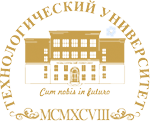 Министерство образования Московской областиГосударственное бюджетное образовательное учреждение
высшего образования Московской области«Технологический университет»№п/пНаименование оборудованияГод выпускаАудиторияОбласть применения оборудования1Станок токарный специализированный высокой точности с ЧПУ модели
ТПК-125В1983111бИспользуется для изучения конструкции станков с ЧПУ на лабораторных работах2Станок токарный специализированный высокой точности с ЧПУ модели
ТПК-125В1981111бИспользуется для изучения конструкции станков с ЧПУ на лабораторных работах3Система ЧПУ1981111бИспользуется для изучения устройства ЧПУ на лабораторных работах4Система ЧПУ1981111бИспользуется для изучения устройства ЧПУ на лабораторных работах5Станок универсально-фрезерный настольный
модели BF16 Vario2005111бИспользуется для изготовления деталей по программе УМНИК и ремонтных деталей станков.6Станок токарный с числовым программным управлением модели 16Б16Т1С11990111бИспользуется для проведения лабораторных работ и изготовления деталей по программе УМНИК.7Полуавтомат вертикально-фрезерный с крестовым столом, числовым программным управлением и автоматической сменой инструмента модели ЛФ260МФ-31981111бИспользуется для проведения лабораторных работ и изготовления деталей по программе УМНИК.8Робот «Электроника»1986111бИспользуется для изучения конструкции роботов.9Робот манипулятор модели РД 2011986111бИспользуется для изучения конструкции роботов.10Робот манипулятор модели РФ 2021986111бИспользуется для изучения конструкции роботов.11Токарно-револьверный станок с цикловым программным управлением модели 1А341ПЦ1978111бИспользуется для проведения лабораторных работ12Токарно-винторезный станок модели 1К62Д1988111бИспользуется для изготовления деталей по программе УМНИК и ремонтных деталей станков.13Универсальный консольно-фрезерный станок модели 6Р811974111бИспользуется для изготовления деталей по программе УМНИК и ремонтных деталей станков.14Настольный сверлильный станок модели НС12А1972111бИспользуется для изготовления деталей по программе УМНИК и ремонтных деталей станков.15Станок специальный многоцелевой с программным управлением модели СМП-2501988111бИспользуется для изучения конструкции станков с ЧПУ на лабораторных работах16Насос пластинчато-роторный Pressol 13055/масла, гсм, дизельное топливо/ (со шлангом)2013111бИспользуется для замены масла в станках при техническом обслуживании (отсос масла).17Насос пластинчато-роторный Pressol 13055/масла, гсм, дизельное топливо/ (со шлангом)2013111бИспользуется для замены масла в станках при техническом обслуживании (заливка масла).183D-принтер Mbot CubeII2014111бНаходится в ремонте19Вертикальный обрабатывающий центр с ЧПУ ФС65МФ32017121бИспользуется для проведения лабораторных работ и подготовки к чемпионату WorldSkills по компетенции «Фрезерные работы на станках с ЧПУ».№
п/пНаименованиеКоличество лицензийОбласть применения1ReplicatorG1Используется для работы 3D-принтером№
п/пФ.И.О.ДолжностьОбразование, ученая степень, ученое званиеКонтактная информация1Шкарупа Сергей
ОлеговичЗав. лаб.МАИ, аэрокосмический факультет, инженер по специальности «Ракетостроение», готовится к защите (к.т.н.).Тел. 8 (495) 516-01-56e-mail: promteploenergetika@rambler.ru.2Рыбаченко Николай МихайловичЛаборантИркутский Авиационный техникум, «Технология машиностроения», квалификация – техник; МАИ, аэрокосмический факультет, инженер по специальности «Конструирование ракет и ракетных комплексов».E-mail: onik90@mail.ruТел.: +7 (985) 306-90-97 (моб.)2Михайлов Александр СергеевичЛаборантНачальное профессиональное по специальности наладчик станков с ЧПУ 8(926)9681037№Название дисциплины (учебного курса)Направление подготовкиКоличество часовПреподаватель1Металлорежущие станкиТехнология машиностроения36Новицкий В.А.2Технологическое оборудованиеТехнология машиностроения24Новицкий В.А.3Автоматизированное оборудованиеТехнология машиностроения20Османова В.Ю.4Технология машиностроенияТехнология машиностроения40Темнова Н.В.5Технологическая оснасткаТехнология машиностроения26Османова В.Ю.6Металлорежущие станкиПроизводство летательных аппаратов36Новицкий В.А.7Технологическое оборудованиеПроизводство летательных аппаратов20Новицкий В.А.8Технологическая оснасткаПроизводство летательных аппаратов24Османова В.Ю.№Направление подготовкиУчебный годКоличество студентов1Технология машиностроения, производство летательных аппаратов2015-20161402Технология машиностроения, производство летательных аппаратов2016-20171423Технология машиностроения, производство летательных аппаратов2017-2018149№Учебный годФ.И.О.Направление подготовкиГруппаТема научного исследования12013-2018Пахомов Д.В.Проектирование, производство и эксплуатация ракет и ракетно-космических комплексовРЗ16Работа котельных независимо от внешних электросетей42014-2017Невзоров А.А.Технология
машиностроенияТМ1С-13Применение поршневых технологий в бортовых источниках питания летательных аппаратов52014-2017Кожевников Д. В.Технология машиностроенияТМ1С-13Экологически чистое унитарное топливо для ЖРД52016-2018Исаков Э.Р.Технология
машиностроенияТМ3-15Разработка пароструйной гидротурбинной установки эжекторного типа62016-2018Оленич Е.Б.Производство летательных аппаратов+ технология машиностроенияЛА2-15Перспективы применения привода поршневой расширительной машины насосного агрегата ЖРД72017-2018Думилин  Д.А.Биотехнические и медицинские аппараты и системыБТ-16Паросиловой источник электропитания экзоскелета82017-2018Бирюков Ю.П.Производство летательных аппаратовЛА1С-17Перспективы поршневой расширительной машины для привода электрогенератора ядерной энергоустановки для полета на Марс№Учебный годФ.И.О.СпециальностьКафедраТема научного исследования12015-2018Шкарупа Сергей Олегович051306АСУ ТП МЭИЭкспериментальное исследование явления самостабилизации частоты вращения поршневых двигателей№
п/пНаименование оборудованияИнвентарный номерОписание (техническая характеристика, конфигурация)1Станок токарный специализированный высокой точности с ЧПУ
ТПК-125Винв. № 410134000514По паспорту2Станок токарный специализированный высокой точности с ЧПУ
ТПК-125Винв. № 410134000516По паспорту3Система ЧПУинв. № 410134000510Предназначен для станков с ЧПУ4Система ЧПУинв. № 410134000511Предназначен для станков с ЧПУ5Станок универсально-фрезерный настольный
BF16 Varioинв. № 410134000453По паспорту6Станок токарный с числовым программным управлением
16Б16Т1С1инв. № 138592По паспорту7Полуавтомат вертикально-фрезерный с крестовым столом, числовым программным управлением и автоматической сменой инструмента
ЛФ260МФ-3инв. № 133625По паспорту8Робот «Электроника»инв. № 410134000519По паспорту9Робот манипулятор
 РД 201инв. № 410134000520По паспорту10Робот манипулятор
РФ 202инв. № 410134000521По паспорту11Токарно-револьверный станок с цикловым программным управлением 
1А341ПЦинв. № 410134000505По паспорту12Токарно-винторезный станок
1К62Динв. № 410134000506По паспорту13Универсальный консольно-фрезерный станок модели
6Р81инв. № 410134000485По паспорту14Настольный сверлильный станок
НС12Аинв. № 132007По паспорту15Станок специальный многоцелевой с программным
управлением
СМП-250инв. № 410124000013По паспорту16Насос пластинчато-роторный / масла, гсм, дизельное топливо/ (со шлангом)
Pressol 13055инв. № 210134000125По паспорту17Насос пластинчато-роторный /масла, гсм, дизельное топливо/ (со шлангом)
Pressol 13055инв. № 210134000126По паспорту18Вертикальный обрабатывающий центр с ЧПУ ФС65МФ3Еще не присвоенПо паспорту№ п/пНаименование
документаОбозначениеДата утверждения1Положениеоб учебно-научной лабораторииМГОТУ20152План работы учебно-научной лабораторииМГОТУ20173График проведения лабораторных работ в учебно-научной лабораторииМГОТУ20174Инструкция по охране труда для обучающегося при работе на сверлильном станкеИОТ 53-1620165Инструкция по охране труда для обучающегося при работе на токарном станкеИОТ 52-1620166Инструкция по охране труда для обучающегося при работе на фрезерном станкеИОТ 51-162016111БККМТУчебно-научная лаборатория
технологического оборудования и
оснасткиУчебно-научная лаборатория
технологического оборудования и
оснасткиЛицо, внесшее изменение (Ф.И.О., должность)Пункт положения, в который вносится изменение(содержание изменения)Дата внесенияизменения